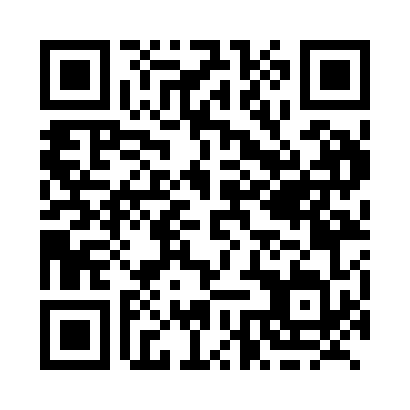 Prayer times for Jinikkut, Quebec, CanadaMon 1 Jul 2024 - Wed 31 Jul 2024High Latitude Method: Angle Based RulePrayer Calculation Method: Islamic Society of North AmericaAsar Calculation Method: HanafiPrayer times provided by https://www.salahtimes.comDateDayFajrSunriseDhuhrAsrMaghribIsha1Mon2:163:241:097:1410:5312:012Tue2:173:261:097:1410:5212:013Wed2:183:271:097:1410:5112:004Thu2:193:291:107:1310:5012:005Fri2:203:301:107:1310:4911:596Sat2:213:321:107:1210:4711:587Sun2:223:341:107:1210:4611:588Mon2:233:361:107:1110:4411:579Tue2:243:381:107:1110:4211:5610Wed2:253:401:117:1010:4111:5511Thu2:263:421:117:0910:3911:5412Fri2:273:441:117:0910:3711:5413Sat2:283:461:117:0810:3511:5314Sun2:293:481:117:0710:3311:5215Mon2:313:501:117:0610:3111:5116Tue2:323:531:117:0510:2911:5017Wed2:333:551:117:0510:2611:4818Thu2:343:581:117:0410:2411:4719Fri2:354:001:117:0310:2211:4620Sat2:374:021:117:0110:1911:4521Sun2:384:051:127:0010:1711:4422Mon2:394:071:126:5910:1411:4323Tue2:404:101:126:5810:1211:4124Wed2:424:131:126:5710:0911:4025Thu2:434:151:126:5610:0711:3926Fri2:444:181:126:5410:0411:3827Sat2:464:201:126:5310:0111:3628Sun2:474:231:126:529:5911:3529Mon2:484:261:126:509:5611:3330Tue2:504:281:116:499:5311:3231Wed2:514:311:116:479:5011:31